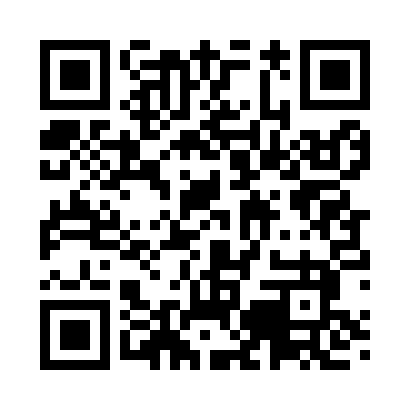 Prayer times for Point Rock, New York, USAMon 1 Jul 2024 - Wed 31 Jul 2024High Latitude Method: Angle Based RulePrayer Calculation Method: Islamic Society of North AmericaAsar Calculation Method: ShafiPrayer times provided by https://www.salahtimes.comDateDayFajrSunriseDhuhrAsrMaghribIsha1Mon3:385:261:065:128:4610:342Tue3:395:261:065:128:4610:343Wed3:395:271:075:128:4610:334Thu3:405:281:075:128:4610:335Fri3:415:281:075:128:4510:326Sat3:425:291:075:128:4510:317Sun3:435:301:075:128:4510:318Mon3:445:301:075:128:4410:309Tue3:455:311:085:128:4410:2910Wed3:475:321:085:128:4310:2811Thu3:485:331:085:128:4310:2712Fri3:495:331:085:128:4210:2613Sat3:505:341:085:128:4110:2514Sun3:525:351:085:128:4110:2415Mon3:535:361:085:128:4010:2316Tue3:545:371:085:118:3910:2217Wed3:565:381:085:118:3910:2118Thu3:575:391:095:118:3810:1919Fri3:585:401:095:118:3710:1820Sat4:005:411:095:118:3610:1721Sun4:015:411:095:118:3510:1522Mon4:035:421:095:108:3410:1423Tue4:045:431:095:108:3410:1324Wed4:065:441:095:108:3310:1125Thu4:075:451:095:098:3210:1026Fri4:095:461:095:098:3110:0827Sat4:105:471:095:098:2910:0728Sun4:125:481:095:088:2810:0529Mon4:135:501:095:088:2710:0330Tue4:155:511:095:088:2610:0231Wed4:165:521:095:078:2510:00